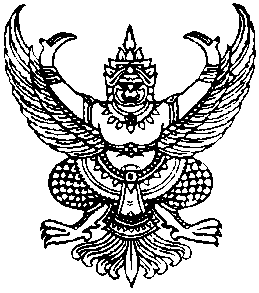 ประกาศองค์การบริหารส่วนตำบลกำแพงเซาเรื่อง  ประกาศสรุปผลการดำเนินการจัดซื้อจัดจ้างในรอบเดือน   มกราคม  พ.ศ.  2559--------------------------------	อาศัยอำนาจตามความในข้อ 1 และข้อ 2 แห่งประกาศคณะกรรมการข้อมูลข่าวสารของทางราชการ เรื่องกำหนดให้ข้อมูลข่าวสารเกี่ยวกับผลการพิจารณาการจัดซื้อจัดจ้างของหน่วยงานของรัฐเป็นข้อมูลข่าวสารที่ต้องจัดไว้ให้ประชาชนตรวจดูได้ตามมาตรา  9(8) แห่งพระราชบัญญัติข้อมูลข่าวสารของทางราชการ พ.ศ.  2540  โดยคณะกรรมการข้อมูลข่าวสารของทางราชการ ได้กำหนดให้หน่วยงานของรัฐจัดทำสรุปผลการพิจารณาการจัดซื้อจัดจ้างของหน่วยงานของรัฐเป็นรายเดือนทุก ๆ เดือน โดยให้มีรายละเอียดเกี่ยวกับงานที่จัดซื้อจัดจ้าง วงเงินงบประมาณ วิธีซื้อหรือจ้าง รายชื่อผู้เข้าเสนอราคาและราคาที่เสนอ ผู้ได้รับการคัดเลือกและราคา และเหตุผลที่คัดเลือกผู้เสนอราคารายนั้นโดยสรุป เพื่อเป็นดรรชนีสำหรับการตรวจดูของประชาชน ดังนั้นเพื่อปฏิบัติตามประกาศดังกล่าวและเพื่อให้การจัดซื้อจัดจ้างเป็นไปด้วยความโปร่งใสแลตรวจสอบ ได้องค์การบริหารส่วนตำบลกำแพงเซา    จึงขอประกาศสรุปผลการดำเนินการจัดซื้อจัดจ้างในรอบเดือน  มกราคม 2559 ให้ประชาชนได้ทราบโดยทั่วกัน รายละเอียดตามแบบ สขร.1 แนบท้ายประกาศนี้		ทั้งนี้ ตั้งแต่วันที่    10  กุมภาพันธ์  2559   เป็นต้นไป			ประกาศ  ณ  วันที่   10  กุมภาพันธ์   พ.ศ. 2559ไพเราะ  เอียดบัว(นางสาวไพเราะ  เอียดบัว)   นายกองค์การบริหารส่วนตำบลกำแพงเซางบหน้าสรุปผลการพิจารณาการจัดซื้อจัดจ้างของ อบจ./เทศบาล/อบต.      กำแพงเซา	         ประจำเดือน	มกราคม  2559ได้นำข้อมูลเกี่ยวกับการจัดซื้อจัดจ้างตามแบบ สขร.1 (ประจำเดือน  	มกราคม 2559  )               เผยแพร่  เมื่อวันที่  10 กุมภาพันธ์ 2559   โดยวิธี        ติดประกาศ,ประชาสัมพันธ์ทางเว็บไซต์ (www.kampangsao.go.th)	                 ไม่ได้นำข้อมูลเกี่ยวกับการจัดซื้อจัดจ้างตามแบบ สขร. เผยแพร่ เหตุเพราะ 					(ลงชื่อ)	              ปริยภัทร    นิจนารถ              ผู้รายงาน(นางปริยภัทร  นิจนารถ)ตำแหน่ง      นักวิชาการพัสดุ		แบบ สขร. 1สรุปผลการพิจารณาการจัดซื้อจัดจ้างในรอบเดือน  มกราคม  2559 องค์การบริหารส่วนตำบลกำแพงเซา -2--3--4--5--6- (ลงชื่อ)                  ปริยภัทร  นิจนารถ                ผู้รายงาน(นางปริยภัทร  นิจนารถ)ตำแหน่ง   นักวิชาการพัสดุวันที่     10  กุมภาพันธ์  2559ลำดับที่วิธีการจัดซื้อจัดจ้างจำนวนโครงการรวมวงเงินงบประมาณรวมราคากลางรวมราคาที่พิจารณาคัดเลือกวงเงินต่ำหรือสูงกว่าราคากลาง (+สูง) (-ต่ำกว่า)หมายเหตุ1จัดซื้อโดยวิธีตกลงราคา564,171.4164,171.4164,171.41--2จัดจ้างโดยวิธีตกลงราคา18667,654.00667,654.00666,654.00(-1,000)-3จัดซื้อโดยวิธีสอบราคา------4จัดจ้างโดยวิธีสอบราคา------5จัดซื้อโดยวิธีประกวดราคา------6จัดจ้างโดยวิธีประกวดราคา------7จัดซื้อจัดจ้างโดยวิธีพิเศษ------8จัดซื้อจัดจ้างโดยวิธีอิเลคทรอนิกค์12,723,900.002,723,900.002,710,000.00(-13,900)-รวม243,391,554.003,391,554.003,376,654.00(-14,900)-ลำดับที่งานจัดซื้อจัดจ้างวงเงินงบประมาณ(ราคากลาง)วิธีซื้อ/จ้างการเสนอราคาการเสนอราคาการพิจารณาคัดเลือกการพิจารณาคัดเลือกเหตุผลที่คัดเลือกโดยสังเขปลำดับที่งานจัดซื้อจัดจ้างวงเงินงบประมาณ(ราคากลาง)วิธีซื้อ/จ้างผู้เสนอราคาราคาที่เสนอผู้ได้รับคัดเลือกราคาที่เสนอเหตุผลที่คัดเลือกโดยสังเขป1.จัดซื้อของที่ระลึกและของรางวัล34,600.-ตกลงราคาร้านลิมาร์34,600.-ร้านลิมาร์34,600.-เป็นผู้เสนอราคาต่ำสุดที่มีคุณสมบัติถูกต้องตามเงื่อนไขในเอกสารตกลงราคาซื้อและเสนอราคาไม่เกินวงเงินงบประมาณ2.จ้างเหมาค่าอาหารว่างพร้อมเครื่องดื่ม11,952.-ตกลงราคานางสาวประพิศ  ไชยวิก11,952.-นางสาวประพิศ  ไชยวิก11,952.-เป็นผู้เสนอราคาต่ำสุดที่มีคุณสมบัติถูกต้องตามเงื่อนไขในเอกสารตกลงราคาซื้อและเสนอราคาไม่เกินวงเงินงบประมาณ3.จ้างเหมาจัดทำป้ายประชาสัมพันธ์ภาษี จำนวน  2 ป้าย8,000.-ตกลงราคาทางโค้งกรุ๊ป8,000.-ทางโค้งกรุ๊ป8,000.-เป็นผู้เสนอราคาต่ำสุดที่มีคุณสมบัติถูกต้องตามเงื่อนไขในเอกสารตกลงราคาซื้อและเสนอราคาไม่เกินวงเงินงบประมาณ4.จัดซื้อวัสดุก่อสร้าง5,551.41ตกลงราคานายเกียรติศักดิ์  โบกขรณีย์5,551.41นายเกียรติศักดิ์  โบกขรณีย์5,551.41เป็นผู้เสนอราคาต่ำสุดที่มีคุณสมบัติถูกต้องตามเงื่อนไขในเอกสารตกลงราคาซื้อและเสนอราคาไม่เกินวงเงินงบประมาณลำดับที่งานจัดซื้อจัดจ้างวงเงินงบประมาณ(ราคากลาง)วิธีซื้อ/จ้างการเสนอราคาการเสนอราคาการพิจารณาคัดเลือกการพิจารณาคัดเลือกเหตุผลที่คัดเลือกโดยสังเขปลำดับที่งานจัดซื้อจัดจ้างวงเงินงบประมาณ(ราคากลาง)วิธีซื้อ/จ้างผู้เสนอราคาราคาที่เสนอผู้ได้รับคัดเลือกราคาที่เสนอเหตุผลที่คัดเลือกโดยสังเขป5.จ้างซ่อมแซมและล้างเครื่องลงโปรแกรมคอมพิวเตอร์  จำนวน 3 เครื่อง4,600.-ตกลงราคาร้านพรหมคีรีพาณิชย์คอมฯ4,600.-ร้านพรหมคีรีพาณิชย์คอมฯ4,600.-เป็นผู้เสนอราคาต่ำสุดที่มีคุณสมบัติถูกต้องตามเงื่อนไขในเอกสารตกลงราคาซื้อและเสนอราคาไม่เกินวงเงินงบประมาณ6.จ้างทำป้ายประชาสัมพันธ์ จำนวน 1 ป้าย (ประชาคม)500.-ตกลงราคาพริ้ง แอ็ดเวอร์ไทซิ่ง500.-พริ้ง แอ็ดเวอร์ไทซิ่ง500.-เป็นผู้เสนอราคาต่ำสุดที่มีคุณสมบัติถูกต้องตามเงื่อนไขในเอกสารตกลงราคาซื้อและเสนอราคาไม่เกินวงเงินงบประมาณ7.จ้างทำป้ายประชาสัมพันธ์ จำนวน 1 ป้าย (โครงการวันเด็ก)1,850.-ตกลงราคาพริ้ง แอ็ดเวอร์ไทซิ่ง1,850.-พริ้ง แอ็ดเวอร์ไทซิ่ง1,850.-เป็นผู้เสนอราคาต่ำสุดที่มีคุณสมบัติถูกต้องตามเงื่อนไขในเอกสารตกลงราคาซื้อและเสนอราคาไม่เกินวงเงินงบประมาณ8.จ้างเหมาเวที พร้อมเครื่องขยายเสียง10,000.-ตกลงราคานายเกียรติศักดิ์  คชรัตน์10,000.-นายเกียรติศักดิ์  คชรัตน์10,000.-เป็นผู้เสนอราคาต่ำสุดที่มีคุณสมบัติถูกต้องตามเงื่อนไขในเอกสารตกลงราคาซื้อและเสนอราคาไม่เกินวงเงินงบประมาณลำดับที่งานจัดซื้อจัดจ้างวงเงินงบประมาณ(ราคากลาง)วิธีซื้อ/จ้างการเสนอราคาการเสนอราคาการพิจารณาคัดเลือกการพิจารณาคัดเลือกเหตุผลที่คัดเลือกโดยสังเขปลำดับที่งานจัดซื้อจัดจ้างวงเงินงบประมาณ(ราคากลาง)วิธีซื้อ/จ้างผู้เสนอราคาราคาที่เสนอผู้ได้รับคัดเลือกราคาที่เสนอเหตุผลที่คัดเลือกโดยสังเขป9.จ้างเหมาจัดทำอาหารชุด จำนวน 650  ชุด29,250.-ตกลงราคานางสาวปนัดดา  ดาราวัลย์29,250.-นางสาวปนัดดา  ดาราวัลย์29,250.-เป็นผู้เสนอราคาต่ำสุดที่มีคุณสมบัติถูกต้องตามเงื่อนไขในเอกสารตกลงราคาซื้อและเสนอราคาไม่เกินวงเงินงบประมาณ10.จ้างเหมาติดตั้ง เต้น โต๊ะ เก้าอี้9,000.-ตกลงราคานายมงคล  ไชยสิทธ์9,000.-นายมงคล  ไชยสิทธ์9,000.-เป็นผู้เสนอราคาต่ำสุดที่มีคุณสมบัติถูกต้องตามเงื่อนไขในเอกสารตกลงราคาซื้อและเสนอราคาไม่เกินวงเงินงบประมาณ11.จัดซื้อวัสดุอุปกรณ์งานกำจัดขยะมูลฝอยและสิ่งปฏิกูล12,850.-ตกลงราคาพรหมคีรีพาณิชย์ คอมฯ12,850.-พรหมคีรีพาณิชย์ คอมฯ12,850.-เป็นผู้เสนอราคาต่ำสุดที่มีคุณสมบัติถูกต้องตามเงื่อนไขในเอกสารตกลงราคาซื้อและเสนอราคาไม่เกินวงเงินงบประมาณ12.จ้างเหมาซ่อมแซมไฟทางสาธารณะ จำนวน  139  จุด48,650.-ตกลงราคานายสมพร  สะภานิล48,650.-นายสมพร  สะภานิล48,650.-เป็นผู้เสนอราคาต่ำสุดที่มีคุณสมบัติถูกต้องตามเงื่อนไขในเอกสารตกลงราคาซื้อและเสนอราคาไม่เกินวงเงินงบประมาณลำดับที่งานจัดซื้อจัดจ้างวงเงินงบประมาณ(ราคากลาง)วิธีซื้อ/จ้างการเสนอราคาการเสนอราคาการพิจารณาคัดเลือกการพิจารณาคัดเลือกเหตุผลที่คัดเลือกโดยสังเขปลำดับที่งานจัดซื้อจัดจ้างวงเงินงบประมาณ(ราคากลาง)วิธีซื้อ/จ้างผู้เสนอราคาราคาที่เสนอผู้ได้รับคัดเลือกราคาที่เสนอเหตุผลที่คัดเลือกโดยสังเขป13.จ้างเหมาปรับปรุงภูมทัศน์ (ตัดแต่งต้นไม้ กิ่งไม้)7,500.-ตกลงราคานายเอกวุฒิ  กิจวิจารณ์7,500.-นายเอกวุฒิ  กิจวิจารณ์7,500.-เป็นผู้เสนอราคาต่ำสุดที่มีคุณสมบัติถูกต้องตามเงื่อนไขในเอกสารตกลงราคาซื้อและเสนอราคาไม่เกินวงเงินงบประมาณ14.จ้างเหมาโครงการถมหินคลุกถนนภายในหมู่บ้าน หมู่ที่ 350,000.-ตกลงราคานายคธาวุฒ  ชำนะ50,000.-นายคธาวุฒ  ชำนะ50,000.-เป็นผู้เสนอราคาต่ำสุดที่มีคุณสมบัติถูกต้องตามเงื่อนไขในเอกสารตกลงราคาซื้อและเสนอราคาไม่เกินวงเงินงบประมาณ15.จ้างเหมาโครงการถมหินคลุกถนนภายในหมู่บ้าน หมู่ที่ 950,000.-ตกลงราคานายคธาวุฒ  ชำนะ50,000.-นายคธาวุฒ  ชำนะ50,000.-เป็นผู้เสนอราคาต่ำสุดที่มีคุณสมบัติถูกต้องตามเงื่อนไขในเอกสารตกลงราคาซื้อและเสนอราคาไม่เกินวงเงินงบประมาณ16.จ้างเหมาจัดทำป้ายสติกเกอร์อะคริลิค  ขนาด 60x230 ซม.3,000.-ตกลงราคาทางโค้งกรุ๊ป3,000.-ทางโค้งกรุ๊ป3,000.-เป็นผู้เสนอราคาต่ำสุดที่มีคุณสมบัติถูกต้องตามเงื่อนไขในเอกสารตกลงราคาซื้อและเสนอราคาไม่เกินวงเงินงบประมาณ17.จัดซื้อวัสดุเชื้อเพลิงและหล่อลื่น สำหรับรถบรรทุกขยะ 3,600.-ตกลงราคานายอดุลย์  เชิดศิริกาญจน์3,600.-นายอดุลย์  เชิดศิริกาญจน์3,600.-เป็นผู้เสนอราคาต่ำสุดที่มีคุณสมบัติถูกต้องตามเงื่อนไขในเอกสารตกลงราคาซื้อและเสนอราคาไม่เกินวงเงินงบประมาณลำดับที่งานจัดซื้อจัดจ้างวงเงินงบประมาณ(ราคากลาง)วิธีซื้อ/จ้างการเสนอราคาการเสนอราคาการพิจารณาคัดเลือกการพิจารณาคัดเลือกเหตุผลที่คัดเลือกโดยสังเขปลำดับที่งานจัดซื้อจัดจ้างวงเงินงบประมาณ(ราคากลาง)วิธีซื้อ/จ้างผู้เสนอราคาราคาที่เสนอผู้ได้รับคัดเลือกราคาที่เสนอเหตุผลที่คัดเลือกโดยสังเขป18.จัดซื้อวัสดุพร้อมดำเนินการซ่อมแซมรถขยะ7,570.-ตกลงราคานายอดุลย์  เชิดศิริกาญจน์7,570.-นายอดุลย์  เชิดศิริกาญจน์7,570.-เป็นผู้เสนอราคาต่ำสุดที่มีคุณสมบัติถูกต้องตามเงื่อนไขในเอกสารตกลงราคาซื้อและเสนอราคาไม่เกินวงเงินงบประมาณ19.จ้างเหมาขยายเขตไฟฟ้าทางสาธารณะซอยห้วยท้ายนา ม.9 - ต.ขุนทะเล 24,400.-ตกลงราคานายสมพร  สะภานิล24,400.-นายสมพร  สะภานิล24,400.-เป็นผู้เสนอราคาต่ำสุดที่มีคุณสมบัติถูกต้องตามเงื่อนไขในเอกสารตกลงราคาซื้อและเสนอราคาไม่เกินวงเงินงบประมาณ20.จ้างโครงการติดตั้งเพิ่มจุดไฟฟ้าทางสาธารณะถนนสายสี่แยกบ้านกลาง – บ้านนายเวียน ม.6 49,000.-ตกลงราคานายสมพร  สะภานิล49,000.-นายสมพร  สะภานิล49,000.-เป็นผู้เสนอราคาต่ำสุดที่มีคุณสมบัติถูกต้องตามเงื่อนไขในเอกสารตกลงราคาซื้อและเสนอราคาไม่เกินวงเงินงบประมาณ21.จ้างโครงการขยายเขตไฟฟ้าทางสาธารณะ ถนนภายในหมู่บ้านหมู่ที่ 1 49,000.-ตกลงราคานายสมพร  สะภานิล49,000.-นายสมพร  สะภานิล49,000.-เป็นผู้เสนอราคาต่ำสุดที่มีคุณสมบัติถูกต้องตามเงื่อนไขในเอกสารตกลงราคาซื้อและเสนอราคาไม่เกินวงเงินงบประมาณ21.จ้างโครงการขยายเขตไฟฟ้าทางสาธารณะ ถนนสายเฉลิมพระเกียรติ – ไสแต หมู่ที่ 9 40,000.-ตกลงราคานายสมพร  สะภานิล40,000.-นายสมพร  สะภานิล40,000.-เป็นผู้เสนอราคาต่ำสุดที่มีคุณสมบัติถูกต้องตามเงื่อนไขในเอกสารตกลงราคาซื้อและเสนอราคาไม่เกินวงเงินงบประมาณลำดับที่งานจัดซื้อจัดจ้างวงเงินงบประมาณ(ราคากลาง)วิธีซื้อ/จ้างการเสนอราคาการเสนอราคาการพิจารณาคัดเลือกการพิจารณาคัดเลือกเหตุผลที่คัดเลือกโดยสังเขปลำดับที่งานจัดซื้อจัดจ้างวงเงินงบประมาณ(ราคากลาง)วิธีซื้อ/จ้างผู้เสนอราคาราคาที่เสนอผู้ได้รับคัดเลือกราคาที่เสนอเหตุผลที่คัดเลือกโดยสังเขป22.จ้างเหมาโครงการปรับปรุงซ่อมแซมถนนสายคลองบอด หมู่ที่ 2249,000.-ตกลงราคาหจก.ภัทรกิจรุ่งเรือง 1999248,000.-หจก.ภัทรกิจรุ่งเรือง 1999248,000.-เป็นผู้เสนอราคาต่ำสุดที่มีคุณสมบัติถูกต้องตามเงื่อนไขในเอกสารตกลงราคาซื้อและเสนอราคาไม่เกินวงเงินงบประมาณ23.จ้างเหมาค่าอาหารว่างพร้อมเครื่องดื่ม11,952.-ตกลงราคานางสาวประพิศ  ไชยวิก11,952.-นางสาวประพิศ  ไชยวิก11,952.-เป็นผู้เสนอราคาต่ำสุดที่มีคุณสมบัติถูกต้องตามเงื่อนไขในเอกสารตกลงราคาซื้อและเสนอราคาไม่เกินวงเงินงบประมาณ24จ้างเหมาโครงการก่อสร้างระบบประปาหมู่บ้านขนาดใหญ่ แบบถังเหล็กรูปถ้วยแชมเปญ หมู่ที่ 42,723,900.-E-auction1.หจก.นครรวมทรัพย์2.หจก.นครก่อกิจเจริญ2,710,000.-2,718,900.-หจก.นครรวมทรัพย์2,710,000.-เป็นผู้เสนอราคาต่ำสุดที่มีคุณสมบัติถูกต้องตามเงื่อนไขในเอกสารตกลงราคาซื้อและเสนอราคาไม่เกินวงเงินงบประมาณ